إصدار ترخيص تصنيع أسمدة ومصلحات تربة زراعيةIssuance of a license manufacture of agricultural fertilizers and soil enhancersالتاريخ:-        /        /        20مللاستخدام الرسمي For Official Useتاريخ الإستلام:       /       /               مإداري خدمة العملاء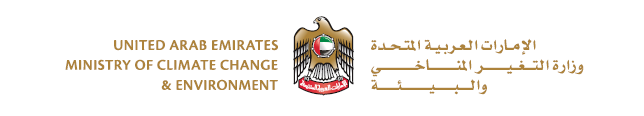 نوع السمادكيماوي                                                                            عضويChemical                                            Organic                            كيماوي                                                                            عضويChemical                                            Organic                            كيماوي                                                                            عضويChemical                                            Organic                            كيماوي                                                                            عضويChemical                                            Organic                            كيماوي                                                                            عضويChemical                                            Organic                            كيماوي                                                                            عضويChemical                                            Organic                            Type of fertilizerاسم صاحب المصنعاسم صاحب المصنعاسم صاحب المصنعName of the OwnerName of the Ownerمدير المصنعمدير المصنعمدير المصنعFactory ManagerFactory Managerالمهندس الزراعيالمهندس الزراعيالمهندس الزراعيAgriculture EngineerAgriculture Engineerرقم الهاتف:-                 -Phone:رقم الهاتف:-                 -Phone:الفاكس:-             -Fax:الفاكس:-             -Fax:ص.ب: :-       -P.O.Box:البريد الإلكتروني: :-                        -E.mail:البريد الإلكتروني: :-                        -E.mail:البريد الإلكتروني: :-                        -E.mail:بيانات عن موقع المصنع                                                                                                                          Data of Location Factoryبيانات عن موقع المصنع                                                                                                                          Data of Location Factoryبيانات عن موقع المصنع                                                                                                                          Data of Location Factoryبيانات عن موقع المصنع                                                                                                                          Data of Location Factoryبيانات عن موقع المصنع                                                                                                                          Data of Location Factoryالإمارة                                 Emirateالمدينة                                     Cityالمدينة                                     Cityالمنطقة                                                   Regionالمنطقة                                                   Regionالهاتف                                         Telالفاكس            Faxص.ب:            P.O.Box:ص.ب:            P.O.Box:البريد الإلكتروني:-                         E-mail:الرخصة التجارية           Trade Licenseالرخصة التجارية           Trade Licenseالرخصة الصناعية       Industry Licenseالرخصة الصناعية       Industry Licenseالتصريح البيئي         Environmental Permission التصريح البيئي         Environmental Permission تاريخ الإصدارIssue Dateتاريخ الانتهاءExpiry Dateتاريخ الإصدارIssue Dateتاريخ الانتهاءExpiry Dateتاريخ الإصدارIssue Dateتاريخ الانتهاءExpiry Dateرقم الرخصة التجاريةNo. of Trade Licenseرقم الرخصة التجاريةNo. of Trade Licenseرقم الرخصة الصناعيةNo. of Industry Licenseرقم الرخصة الصناعيةNo. of Industry Licenseرقم التصريح البيئيNo. of Environmental Permissionرقم التصريح البيئيNo. of Environmental Permissionختم المصنع   ------------------------------------------------ Factory stamp اسم مقدم الطلب -----------------------Name of Applicant ختم المصنع   ------------------------------------------------ Factory stamp توقيع مقدم الطلب------------------Signature of Applicantيمنح ترخيص تصنيع أسمدة ومحسنات زراعية:لا يمنح ترخيص تصنيع أسمدة ومحسنات زراعية للآسباب التالية:مدير الإدارةمدير الإدارة